Порядка 400 миллионов рублей получили алтайские предприниматели в 2023 году за обновление оборудования С 2020 года в регионе реализуется индивидуальная программа социально-экономического развития Алтайского края, утвержденная Правительством Российской Федерации. По инициативе Губернатора Алтайского края Виктора Томенко более половины средств программы, а это около 2,5 млрд. рублей до 2024 года  будет направлено на реализацию мероприятий по поддержке малого и среднего бизнеса. В их числе - выдача субсидий на возмещение части затрат, связанных с приобретением субъектами МСП нового оборудования и докапитализация Алтайского фонда финансирования предпринимательства для выдачи финансовых ресурсов на выгодных для предпринимателей условиях.В период с 2 по 28 августа осуществлялся прием документов на участие в конкурсном отборе на предоставление субсидий на возмещение части затрат, связанных с приобретением нового оборудования, на который поступила 251 заявка. Из них поддержку в размере более 388 млн. рублей получили 206 субъектов малого и среднего бизнеса с общим объемом инвестициционных вложений около 2 млрд. рублей. Приобретенное оборудование позволило технически «перевооружить» предприятия и для кого-то нарастить объемы производимой продукции, а кому-то представить свои новые разработки. Так, в этом году, например, «Барнаульский завод котельного оборудования», «Завод пищевого машиностроения», «Алтайский кабельный завод», ООО «Аргентум» приобрели станки для лазерной резки металла. Бийской мебельной фабрике «Дизаж» благодаря господдержке удалось полностью переоборудовать новый цех.Всего же за 2020-2023 годы поддержано 694 предпринимателя региона на общую сумму более 1 млрд рублей. Важным результатом реализации этого мероприятия стало создание всеми получателями мер господдержки более двух тысяч рабочих мест.Наравне с инструментами индивидуальной программы социально экономического развития Алтайского края для предпринимателей региона доступен широкий перечень мер государственной поддержки реализуемых в рамках национального проекта «Малое и среднее предпринимательство и поддержка индивидуальной предпринимательской инициативы», инициированного Президентом Российской Федерации В.В. Путиным, ознакомиться с которыми можно на сайте управления, Центра «Мой бизнес» Алтайского края https://мойбизнес22.рф, или по телефону горячей линии 8-800-222-83-22.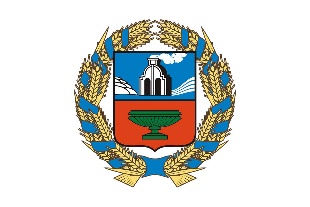 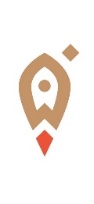 Управление Алтайского края по развитию предпринимательства и рыночной инфраструктуры, www.altsmb.ru, (385-2) 242467